…………….…………………..…………….pieczęć zakładu pracyZAŚWIADCZENIEwydane przez Zakład PracyPan/Pani………………..……………………………………………………………………………………….zamieszkały/a w .....................................................................................................................nr PESEL................................................................................................................................jest zatrudniony/a w ………………………………………………………………………………….…………………………………………………………………………………………………………....( nazwa Zakładu Pracy, adres i tel. kontaktowy)Okres zatrudnienia:...........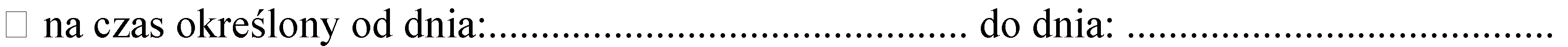 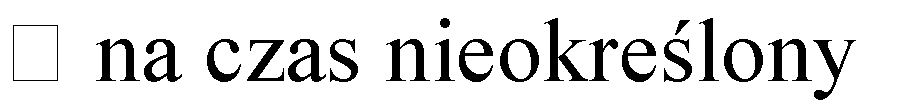 Na podstawie: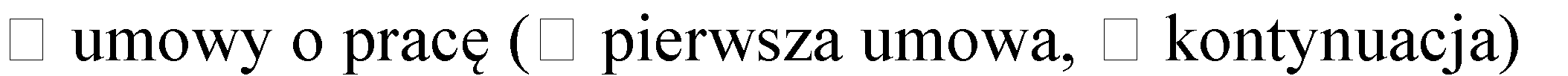 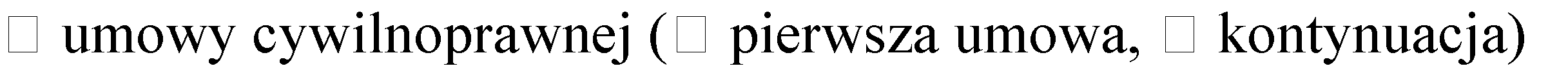 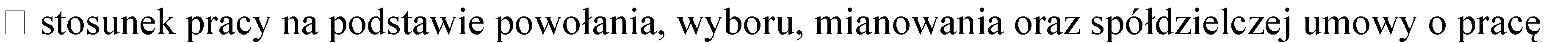 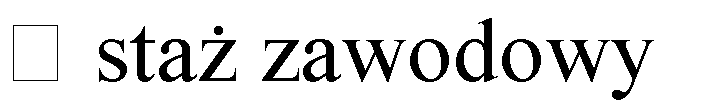 Zakład pracy dofinansowuje koszty nauki na poziomie wyższym: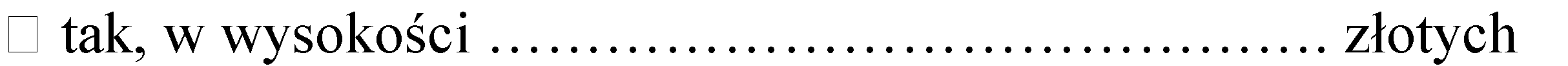 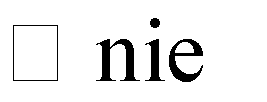 ...................................... dnia  ................ r.	....................................................Miejscowość	podpis i pieczątka